ROTARY CLUB OF KULAINo. 163-A, Jalan Gemilang 5, Taman Gemilng, 81000 Kulaijaya, Johor     	 10th October 2012The Presidents Rotary Clubs of Group 1-4(Melacca and Johor)District 3310Dear PresidentsDISTRICT FOUNDATION SEMINAR 2012/13Our letter dated 14th August, 2012 refers.This is a gentle reminder that the date of the forthcoming District 3310 Rotary Foundation Seminar to be hosted by Rotary Club of Kulai is drawing closer. Todate, we have received good support from Rotary Club of Johor Centennial and Rotary Club of Johor Bahru but still have not received registrations from  other clubs.May I request your support by encouraging as many of your club members as possible to attend this important and very informative seminar. You may just drop me or PP Joseph Chua an email stating the names of your club members participating for my immediate action.  In regards to payment, you can settle it with our club treasurer when you are in Kulai for the seminar.Please be informed that there will also be a fellowship dinner organized for all participants at the cost of RM25.00 per head. This dinner is optional but you are encouraged to join. Kindly do indicate in your email to me or PP Joseph Chua the number of your club members who wish to join this dinner.Appreciating your favourable response.Your SincerelyTAY KENG MENGOrganizing ChairmanDistrict 3310 Rotary Foundation Seminar 2012email kmtay53@yahoo.comHp 0197148822 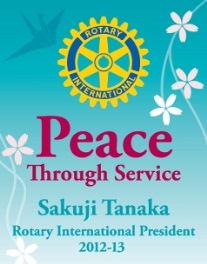 